Student Handout 4History of Arkansas’ Oil and Natural Gas IndustryFind Your Place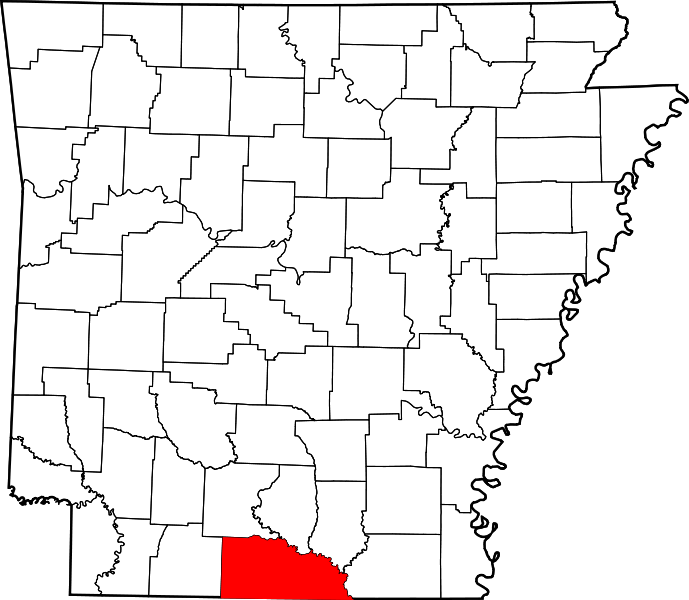 El Dorado and Smackover are in Union County, Arkansas.Assignment #4 – Put a dot on the map for the city in which you live.  Then draw a line from your city to Union County.  Using an Arkansas Highway map, determine approximately how far it is between your hometown and Union County?